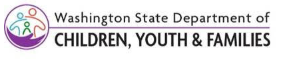 Family Time/Sibling Visit ReportCASE NAMECASE NUMBERCASE NUMBERDATE              TIME OF FAMILY TIME/SIBLING VISIT     	              	  AM     PMDATE              TIME OF FAMILY TIME/SIBLING VISIT     	              	  AM     PMCASE WORKER’S NAMECASE WORKER’S NAMEOFFICEOFFICEOFFICEFAMILY TIME/SIBLING VISIT LOCATIONFAMILY TIME/SIBLING VISIT LOCATIONFAMILY TIME/SIBLING VISIT LOCATIONFAMILY TIME/SIBLING VISIT LOCATIONFAMILY TIME/SIBLING VISIT LOCATIONWho was at the Family Time/Sibling Visit (list all children, CASA, SW, etc.)?  Who was at the Family Time/Sibling Visit (list all children, CASA, SW, etc.)?  Who was at the Family Time/Sibling Visit (list all children, CASA, SW, etc.)?  Who was at the Family Time/Sibling Visit (list all children, CASA, SW, etc.)?  Who was at the Family Time/Sibling Visit (list all children, CASA, SW, etc.)?  Observation/QuestionsObservation/QuestionsObservation/QuestionsObservation/QuestionsObservation/QuestionsDid all siblings arrive on time?  Explain:Did all siblings arrive on time?  Explain:Did all siblings arrive on time?  Explain:Did all siblings arrive on time?  Explain:Did all siblings arrive on time?  Explain:Did all siblings stay the entire Family Time/Sibling Visit?  Explain:Did all siblings stay the entire Family Time/Sibling Visit?  Explain:Did all siblings stay the entire Family Time/Sibling Visit?  Explain:Did all siblings stay the entire Family Time/Sibling Visit?  Explain:Did all siblings stay the entire Family Time/Sibling Visit?  Explain:What activities were provided/planned?  Explain:What activities were provided/planned?  Explain:What activities were provided/planned?  Explain:What activities were provided/planned?  Explain:What activities were provided/planned?  Explain:What snacks / food were provided for the Family Time/Sibling Visit?  ExplainWhat snacks / food were provided for the Family Time/Sibling Visit?  ExplainWhat snacks / food were provided for the Family Time/Sibling Visit?  ExplainWhat snacks / food were provided for the Family Time/Sibling Visit?  ExplainWhat snacks / food were provided for the Family Time/Sibling Visit?  ExplainObservations/QuestionsObservations/QuestionsObservations/QuestionsObservations/QuestionsObservations/QuestionsWhat happened during the Family Time/Sibling Visit?  Explain:What happened during the Family Time/Sibling Visit?  Explain:What happened during the Family Time/Sibling Visit?  Explain:What happened during the Family Time/Sibling Visit?  Explain:What happened during the Family Time/Sibling Visit?  Explain:What did the siblings eat?  Explain:What did the siblings eat?  Explain:What did the siblings eat?  Explain:What did the siblings eat?  Explain:What did the siblings eat?  Explain:What activities did the siblings participate in together?  Explain:What activities did the siblings participate in together?  Explain:What activities did the siblings participate in together?  Explain:What activities did the siblings participate in together?  Explain:What activities did the siblings participate in together?  Explain:What type of childcare was provided to children (diaper change, feeding, etc.)?  ExplainWhat type of childcare was provided to children (diaper change, feeding, etc.)?  ExplainWhat type of childcare was provided to children (diaper change, feeding, etc.)?  ExplainWhat type of childcare was provided to children (diaper change, feeding, etc.)?  ExplainWhat type of childcare was provided to children (diaper change, feeding, etc.)?  ExplainList and describe any interactions or conversation that caused concern:List and describe any interactions or conversation that caused concern:List and describe any interactions or conversation that caused concern:List and describe any interactions or conversation that caused concern:List and describe any interactions or conversation that caused concern:Will there be any changes to the next Family Time/Sibling Visit?  If yes, explain:Will there be any changes to the next Family Time/Sibling Visit?  If yes, explain:Will there be any changes to the next Family Time/Sibling Visit?  If yes, explain:Will there be any changes to the next Family Time/Sibling Visit?  If yes, explain:Will there be any changes to the next Family Time/Sibling Visit?  If yes, explain:COMMENTSCOMMENTSCOMMENTSCOMMENTSCOMMENTSSUPERVISOR / TRANSPORTER’S NAMESUPERVISOR / TRANSPORTER’S NAMESUPERVISOR / TRANSPORTER’S NAMESUPERVISOR / TRANSPORTER’S NAMESUPERVISOR / TRANSPORTER’S NAMEAGENCY’S NAMEAGENCY’S NAMEAGENCY’S NAMEAGENCY’S NAMEDATE